The City School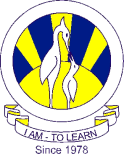 North Nazimabad Boys CampusClass 9-wBiologyDate: 03-06-2016
Teacher:  Humaira ImranQ.1N08//P2/Q8/OR